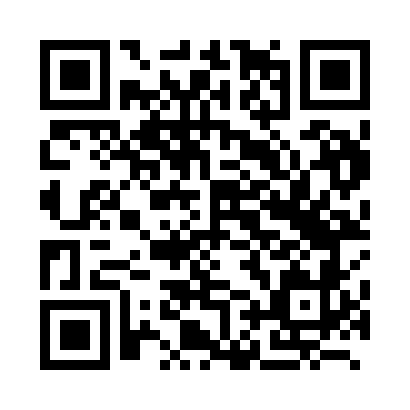 Prayer times for 2 Mai, RomaniaWed 1 May 2024 - Fri 31 May 2024High Latitude Method: Angle Based RulePrayer Calculation Method: Muslim World LeagueAsar Calculation Method: HanafiPrayer times provided by https://www.salahtimes.comDateDayFajrSunriseDhuhrAsrMaghribIsha1Wed4:045:571:036:028:099:552Thu4:025:561:036:028:109:573Fri4:005:551:036:038:119:594Sat3:585:531:026:048:1210:005Sun3:565:521:026:048:1310:026Mon3:545:511:026:058:1510:047Tue3:525:491:026:068:1610:068Wed3:505:481:026:068:1710:089Thu3:485:471:026:078:1810:0910Fri3:465:461:026:088:1910:1111Sat3:445:441:026:088:2010:1312Sun3:425:431:026:098:2110:1513Mon3:405:421:026:108:2310:1614Tue3:385:411:026:108:2410:1815Wed3:365:401:026:118:2510:2016Thu3:355:391:026:128:2610:2217Fri3:335:381:026:128:2710:2418Sat3:315:371:026:138:2810:2519Sun3:295:361:026:148:2910:2720Mon3:285:351:026:148:3010:2921Tue3:265:341:026:158:3110:3022Wed3:245:331:026:158:3210:3223Thu3:235:321:036:168:3310:3424Fri3:215:321:036:168:3410:3525Sat3:205:311:036:178:3510:3726Sun3:185:301:036:188:3610:3827Mon3:175:291:036:188:3710:4028Tue3:155:291:036:198:3810:4229Wed3:145:281:036:198:3910:4330Thu3:135:281:036:208:3910:4431Fri3:115:271:036:208:4010:46